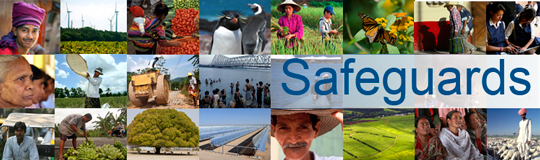 The World Bank Review and Update of the World Bank’s Environmental and Social Safeguard PoliciesConsultation with Civil Society Organizations - Participant ListDate: March 26, 2013Venue: Rabat, MoroccoTotal Number of Participants: 19
No.Participant NameParticipant TitleOrganization Represented1Hassan El BariPresidentAssociation marocaine des dechets solides2Abdelaziz IleghPresidentObservatoire marocain des dechets et des emissions3Mohamed BadraouiDirectorInstitut national de recherche agronomique4Brahim	 AbouelabbesPresidentAssociation marocaine pour l'ecotourisme et la protection de la nature5Mohammed EzzaouaqSecretary generalAssociation marocaine des experts en gestion des dechets et en environnement6Jesus Moreno OrtizDelegateFondation Cideal7Hamid ChrifiCoordinatorENDA Maghreb8Lahcen ChillasseNational coordinatorGroupe de travail Politique de voisinage europeen et environnement Maroc9Abdelhadi BennisPresidentClub Environnement - Association Ribah Al Fath10Larbi HachimiAgro-food consultantIndependent 11Abdelhamid BelemlihPresidentSociete protectrice des animaux et de la nature (SPANA)12Saida Idrissi AmraniLead advocate for Soulaliyate womenAssociation democratique des femmes du Maroc13Malika JghimaPresident of the Casablanca branchAssociation democratique des femmes du Maroc14Hasnaa	 ChehabiPresidentAssociation Femmes et environnement15Mohammed BenyakhlefMember of the national coordination committeeGroupe de travail - Politique europeenne de voisinage16Hassan El MansouriPresidentAssociation Alwifak - Oeuvres sociales et Protection de l'environnement17Bouchra El AlaouiVice PresidentAssociation Alwifak - Oeuvres sociales et Protection de l'environnement18Malika Ben MahiPresidentAssociation marocaine pour la Promotion de la femme rurale19Hicham BenzinePresidentAssociation marocaine d'ecologie urbaine